Multiplication chart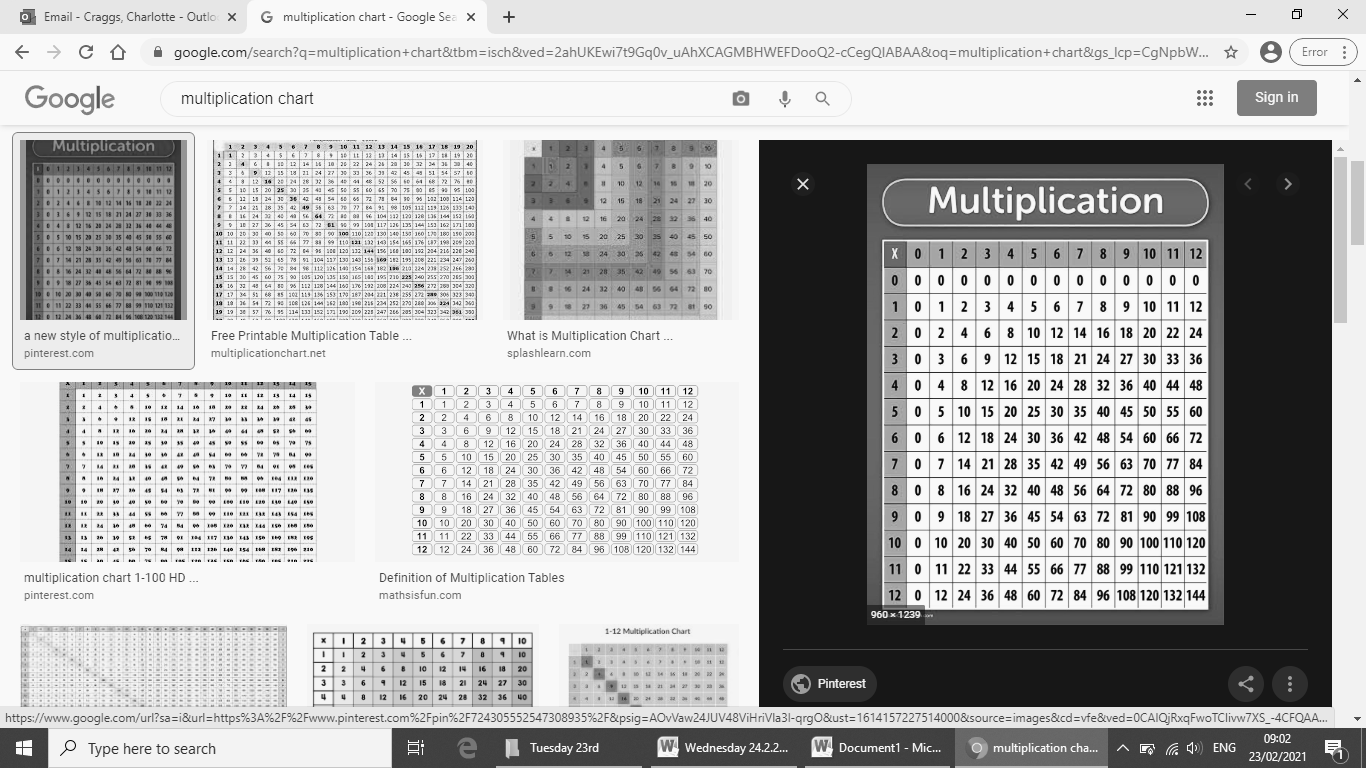 